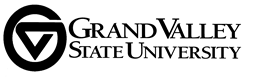 April 4, 2016To:  Prospective BidderSubject:  Request for ProposalGrand Valley State University is accepting proposals for printing services for our Grand Valley Magazine.  Reference attached instructions and specifications.If you wish to bid on these printing services, please submit your proposals for bid #216-38 no later than 10:00 A.M.   Wednesday, April 13, 2016. E-mail your proposal to: RFP-Received@gvsu.edu  Your proposal must be received electronically by the bid opening date and time.  Grand Valley State University is not responsible for e-mail bids affected by spam or not received by the bid opening date & time.  No fax, verbal, or telephone proposals will be accepted.  Before submitting proposal, check to be sure that:The Proposal/Certification/Contract form is signed and witnessed.*  All addenda received are acknowledged*Note: Electronic submission becomes your authorized signatureThank you for your participation,Valerie Rhodes-Sorrelle, C.P.M.  Senior Strategic Sourcing SpecialistProcurement Services - 2033 Zumberge Hall - Allendale, MI  49401Phone - 616/331-2283 - Fax 616/331-3287Annual Request for Proposal: 2016-17Grand Valley Magazine April 4, 2016University Communications	GVSU Bid #:216-381 Campus Dr., 4090 JHZAllendale, MI  49401Telephone: 616.331.2221FAX: 616.331.2250Project Manager: Mary Eilleen Lyon, lyonme@gvsu.eduDesigners: Christine O’Brien, obriench@gvsu.edu; Stephanie Aikens, aikenss@gvsu.eduFinished size: 8.375w x 10.75hQuantity: 112,000/issueCover: 4 page coverText: 36, 40, 44 page textBinding/Folding: Saddle stitch and trimPaper StockOption A:Cover Stock: Verso Sterling Gloss 80#CText Stock: Verso Influence Gloss 70#TEnvironmental Specifications: FSC, no recycled contentOption B:Cover Stock: Verso Sterling Matte 80#CText Stock: Verso Influence Matte 70#TEnvironmental Specifications: FSC* *Please quote 10% PC added to text and cover as separate line itemsOption C:Cover Stock: Sappi Opus Satin 80#CText Stock: Sappi Somerset Satin, 70#TEnvironmental Specifications: FSC**Please quote 10% PC added to text and cover as separate line items
Ink: 4c throughout, heavy ink coverageCoating: Two optionsOption A: Gloss Aqueous, cover onlyOption B: Dull Aqueous, cover onlyBleeds: FullProofs: Digital and color proofsPress sheet text: GVSU will be notified of press checks. If a press check is not done by GVSU, we require copies of approved sheets sent to Christine O’Brien, 2090 James H. Zumberge Hall, One Campus Dr., Allendale, MI 49401, when final samples are delivered or before.Other: All materials for job are the property of Grand Valley State University, Overruns and underruns subject to advance approval and price before delivery. Job will be awarded on the basis of service, quality of work, and cost. Please refer to Grand Valley’s Printer Expectations list for more detailed information.Additional bid information:           At Grand Valley State University, socially responsible procurement (defined as supporting diversity, socially responsible procurement, and sustainability) is highly valued. These ideals are fundamental to our academic, research, and athletic excellence.  Grand Valley promotes supplier inclusion that is reflective of the diverse business community, and is committed to purchasing environmentally friendly products, while remaining focused on socially responsible procurement methodologiesGVSU reserves the right to accept or reject any or all proposals not withdrawn before the opening date and to waive any irregularity or informality in the proposal process.  The University reserves the right to conduct discussions, request additional information and accept revisions of Proposals from any or all bidders.  The University reserves the right to negotiate with the bidder whose proposal is deemed most favorable.Grand Valley State University reserves the right to terminate the contract for any reason upon written notice to the supplier.     Grand Valley State University reserves the right to renew contract for two (2) additional years in one (1) year increments.Renewals will be based on pricing, quality of publications and service received during the contract period.Grand Valley State University reserves the right to award bids / proposals in the manner that will best suit the University.Delivery: Two locations:Sample copies to be delivered to University Communications & Institutional Marketing, James H. Zumberge Hall, GVSUMailing House is Kent CommunicationsBid due: Wednesday, April 13, 2016. E-mail your proposal to: RFP-Received@gvsu.edu  Questions regarding bid specifications: Please call Mary Eilleen Lyon or Sherry Bouwman, 616.331.2221Notes: Approximate dates of delivery are 8/22/16, 11/4/16, 3/3/17, and 5/31/17. Files will be provided three weeks prior to delivery date. PLEASE REFER TO ADDITIONAL RFP SPECIFICATIONS PROVIDED ON THE FOLLOWING PAGES.Please note the following instructions in addition to the attached Grand Valley Magazine request for proposal.Specifications:Quote to specific customer specifications. If any alternative specifications are suggested they are to be quoted separately.Purchase Order:Magazine bid is based on the printing of four (4) issues of the magazineOne purchase order will be issued for all four magazine issuesQuantity:Quantity and delivery distribution list for each of the four magazine issues supplied to the print vendor when final design files are given to the print vendorDelivery:Client approval is required prior to magazine delivery to the Mailing HouseSamples of the magazine to be delivered to recipients prior to any other deliveries:	       25 samples delivered to:	       25 samples delivered to:	Christine O’Brien	Sherry Bouwman	Institutional Marketing	University Communications	1 Campus Dr.	1 Campus Dr.	2090 James H. Zumberge Hall	4090 James H. Zumberge Hall	Allendale, MI  49401	Allendale, MI  49401Kent Communications (KCI) is the mailing house. 3901 East Paris Ave., SE, Grand Rapids, MI  49512Quantity to be delivered to KCI will be provided by University CommunicationsGVSU on-campus distribution must be separately packaged and clearly labeled for specific departments. This shipment must be sent to KCI with skids to be mailed. KCI will deliver boxed copies to GVSU.Sample campus distribution list:200 copies to University Communications, 4090 James H. Zumberge Hall, attn.: Sherry Bouwman160 copies to University Relations, 3080 James H. Zumberge Hall, attn.: Greta Huyser 150 copies to Alumni Relations, AH, attn.: Ronda Huster50 copies to University Development, 902 L. V. Eberhard Center, attn.: Mary Ouellette 50 copies to Institutional Marketing, 2090 James H. Zumberge Hall, attn.: Christine O’BrienItemized costs to include on bid:All delivery chargesCosts for printer’s proof per pageHourly rate for text and color corrections during proofingImposition proof for magazine compQuality Control:CommunicationInform Christine O’Brien or Sherry Bouwman of:Issues that may impact the delivery dateSchedule changesProject processQuality control issuesExpected delivery deadline, date, time and locationProofingPrinter Representative to inform design team of when proofs are to be dropped offProvide instructions for when proofs are to be returned to printer to remain on scheduleImposition proofs provided with match print or equivalentFinal printing processes occur only after all proofs are approvedPrint QualityPrint quality to color match customer approved match printsRegistration to be accurateMinimized hickies, dust, specks, and ghostingStock is double-checked to ensure accurate specificationColor is consistent throughout print runAdequate drying time is allowed before bindery and deliveryPieces scored with no splitting or crackingPress ChecksPress checks to be performed upon request of GVSUArchives:Print vendor to provide final printer files to Institutional Marketing upon delivery of printed samplesInvoicing:Submit invoice in a timely manner to:GVSU Accounts Payable1 Campus Dr.2015 James H. Zumberge HallAllendale, MI  49401Invoice to include GVSU job number, project name, and Sherry Bouwman’s name.Invoice can also be emailed to payables@gvsu.edu. General Terms and Conditions (Rev. 11.14.14)Not UsedNot UsedNot UsedSupplemental ConditionsThe Supplier shall comply with the University’s policy and procedures (http://www.gvsu.edu/purchasing) and any additional instructions issued from time to time by the University.During the period of contract, no change is permitted to any of its conditions and specifications unless the Supplier receives prior written approval from the University.Should the Firm find at any time that existing conditions make modification in contract requirements necessary, it shall promptly report such matter to the University for its consideration and decision.The Firm shall comply with any and all federal, state or local laws, now in effect or hereafter promulgated which apply to the operation herein specified.The Firm’s performance may be evaluated by a designee or an Advisory Committee of the University meeting from time-to-time during the period of contract.  It will be the responsibility of the Firm to respond, in writing if so requested, to inquiries, requests for change, and recommendations.The Firm shall provide the University, with telephone numbers and addresses of management personnel and shall arrange for at least one such person to be available during the University’s normal working hours by telephone. The Firm shall also provide sufficient backup in times of staff shortages due to vacations, illnesses, and inclement weather.The Firm shall maintain applicable insurance coverage with appropriate coverage limits.  The Firm shall provide the name of the primary insurance carrier and their trade rating which may apply to the operation herein specified. TerminationThe University may terminate this agreement for any reason, including but not limited to, changes in the market price of the products and non-appropriation of federal or state funding to university, by delivering not less than thirty days prior written notice to Supplier. If termination is due to default by Supplier, Supplier shall have ten days from receipt of notice to cure the default. If Supplier fails to cure within the ten-day period, university may terminate this agreement immediately. The failure of university to exercise its rights of termination for default due to Suppliers failure to perform as required in any one instance shall not constitute a waiver of termination rights in any other instance.General Terms and Conditions The terms and conditions shall govern any agreement issued as a result of this solicitation.   Additional or attached terms and conditions which are determined to be unacceptable to the University may result in the disqualification of proposals.  Examples include, but are not limited to: liability for payment of taxes, subjugation to the laws of another state, and limitations on remedies. 4.3.1	Interpretation, Enforcement and Forum of LawsFor disputes between University and Supplier, this agreement shall be governed by, construed, interpreted, and enforced solely in accordance with the laws of the State of Michigan and the venue of any action shall lie in such state. 4.3.2	Compliance with Law Supplier warrants and certifies that in the performance of this agreement, it has complied with or will comply with all applicable statutes, rules, regulations and orders of the United States, and any state or political subdivision thereof, including but not limited to, laws and regulations pertaining to labor, wages, hours and other conditions of employment.4.3.3	Funding Provided by Federal Contracts or Grants Where federal contracts or grants provide funding to University, it is the responsibility of the Supplier and University to comply with all FAR (Federal Acquisition Regulations) applicable laws and regulations by completing any certifications and disclosures and any other requirements. When federal contract or grant funds are used on purchases under this agreement, which exceed $25,000, certification must be provided in writing that the Supplier is not debarred, suspended, or proposed for debarment by the Federal Government. 4.3.4	Insolvency In the event of any proceedings in bankruptcy or insolvency by or against Supplier, or in the event of the appointment (with or without it’s consent) of an assignee for the benefit of creditors, or a receiver, University may cancel this agreement without prior notice and without incurring any liability whatsoever to Supplier. 4.3.5	Assignments Supplier shall not assign this agreement or any of Supplier’s rights or obligations hereunder, without University’s prior written consent. Any purported assignment made without prior written consent shall be void and of no effect.    Patent Trademark and Copyright Infringement 	The Supplier warrants that the products/services hereby sold, either alone or in combination with other materials, do not infringe upon or violate any patent, copyright, trademark, trade secret, application or any other proprietary right of any third party existing under laws of the United States or any foreign country.  The Supplier agrees, at its own expense, to defend any and all actions or suits alleging such infringements and will hold University, its officers, agents, servants, and employees harmless from any and all losses, expenses, claims, (including reasonable attorney’s fees), or judgments arising out of cases of such infringement. 4.3.7	Use of Name, Logos, etc. in Advertising 	Supplier agrees not to make reference to this agreement or use University logo or trademarks in any advertising material of any kind without expressed written permission.  University agrees not to make reference to this agreement or use the logo of Supplier in any advertising and marketing materials of any kind without the expressed written permission of the Supplier.  4.3.8	Indemnification	Supplier agrees to indemnify and hold University harmless from and against all liability, losses, damages, claims, liens, and expenses (including reasonable legal fees) arising out of or connected with the products purchased, work or services performed, or resulting from damages or injuries incurred by or to University by reason of any defect in manufacture, construction, inspection, delivery, material, workmanship, and/or design of any goods and services furnished hereunder, excepting only such liability as may result solely from the acts of negligence of University or its employees.  Supplier, at the request of University, shall undertake to defend any and all suits and to investigate and defend any and all claims whether justified or not, if such claim or suit is commenced against University or its respective officers, agents, servants, and employees. 4.3.9	Insurance 	If fabrication, construction, installation, service or other work is specified to be conducted on University premises, Supplier shall maintain in force during the period of such work limits of liability as required by law or as set forth herein, whichever is greater:  (a) worker’s compensation, as required by the laws of the State of Michigan; (b) commercial general liability for bodily injury and/or property damage in an amount of not less than $1,000,000 single limit, per occurrence; (c) automobile liability for bodily injury and/or property damage in an amount of not less than $1,000,000 single limit, per occurrence. Supplier shall provide a certificate of insurance naming University as additional insured.  Supplier shall furnish to University satisfactory proof of such insurance coverage included with Supplier’s proposal.  
4.3.10	Licenses/Permits/Taxes and Tax Exempt Status Supplier shall be responsible for obtaining all permits, licenses and bonding, to comply with the rules and regulations of any state, federal, municipal or county laws or any city government, bureau or department applicable and assume all liability for all applicable taxes. University is a 501(c) (3) not-for-profit corporation and is exempt from state sales and use taxes imposed for services rendered and products, equipment or parts supplied.  All prices listed and discounts offered are exclusive of sales and use taxes. Supplier has the duty to collect all taxes in connection with the sale, delivery or use of any items, products or services included herein from University (if for the purpose of resale), at the taxable rate in effect at the time of invoicing.  Supplier shall comply with the tax requirements of the State of Michigan.  University shall furnish to Supplier a certificate of exemption in form and timeliness acceptable to the applicable taxing authority. 4.3.11	Americans with Disabilities Act Supplier shall comply with all applicable provisions of the Americans with Disabilities Act and applicable federal regulations under the Act. 4.3.12	Alcohol, Tobacco & Drug Rules and Regulations Employees of the Supplier and its subcontractors shall comply with all instructions, pertaining to conduct and building regulations of the University.  University reserves the right to request the removal or replacement of any undesirable employee at any time. All buildings at all University locations are tobacco-free. Use of tobacco products is not permitted in any area inside any buildings.  Smoking is prohibited within twenty-five (25) feet of any building, within twenty-five feet of any bus stop on University property and within twenty-five feet of the Little Mac Bridge on the Allendale campus. The Supplier is expected to respect this tobacco-free policy and fully comply with it. The Supplier agrees that in the performance of this agreement, neither the Supplier nor any of its employees shall engage in the unlawful manufacture, distribution, dispensing, possession, or use of a controlled substance, including alcohol, in conducting any activity covered by this agreement.  University reserves the right to request a copy of the Drug Free Workplace Policy. The Supplier further agrees to insert a provision similar to this statement in all subcontracts for services required.  4.3.13	Equal Opportunity The provisions of Section 202 of Executive Order 11246.41 C.F.R. Sec. 60-1.1 C.F.R. Sec. 60-250.4 and 41 C.F.R. Sec. 60-741.4 are incorporated herein by reference and shall be applicable to this agreement unless this agreement is exempted under the rules, regulations, or orders of the U.S. Secretary of Labor. 4.3.14	Non-Discrimination The parties agree to comply with applicable state and federal rules governing Equal Employment Opportunity and Non-Discrimination. 4.3.15	Sexual Harassment and Bias IncidentsFederal law and the policies of the University prohibit sexual harassment.   Supplier is required to exercise control over its employees so as to prohibit acts of sexual harassment.  If University in its reasonable judgment determines that any employee of Supplier has committed an act of sexual harassment, Supplier agrees as a term and condition of this agreement to cause such person to be removed from University’s facility and to take such other action as may be reasonably necessary to cause the sexual harassment to cease. 4.3.16	Compliance with Specifications The Supplier warrants that all goods, services, or work supplied under this agreement shall conform to specifications, drawings, samples, or other descriptions contained or referenced herein and shall be merchantable, of good quality and workmanship and free from defect.  The Supplier also warrants that all goods covered by this agreement which are the product of the Supplier or are in accordance with its specifications, will be fit and subject to University inspection before acceptance, and also to later rejection if use reveals defects not apparent upon receipt; and if rejected will be held at Supplier’s risk and expense for storage and other charges after 60 days of storage, goods may be disposed of without cost to University.  Neither receipt of goods nor payment therefore shall constitute a waiver of this provision. 4.3.17	Gratuities University may, by written notice to Supplier, cancel the agreement if it discovers that gratuities, in the form of entertainment, gifts or the like, were offered or given by Supplier to any officer or employee of University with a view toward securing an agreement or securing favorable treatment with respect to the awarding of this agreement. 4.3.18	Covenant Against Contingency Fees Supplier certifies that it has neither offered nor paid a contingency fee to any individual, agent, or employee of University to secure or influence the decision to award this agreement to Supplier. 4.3.19	Suspension or Debarment University may, by written notice to the Supplier, immediately terminate the agreement if it is determined that the Supplier has been debarred, suspended or otherwise lawfully prohibited from participating in any public procurement activity, including but not limited to, being disapproved as a subcontractor by any public procurement unit or other governmental body. 4.3.20	Conflict of Interest In order to avoid even the appearance of any conflict of interest, neither University nor Supplier shall employ any officer or employee of the other party for a period of one year from the date hereof. 4.3.21	Strikes or Lockouts In the event Supplier should become involved in a labor dispute, strike or lockout, Supplier will be required to make whatever arrangements that may be necessary to insure that the conditions of this agreement are met in their entirety. Should the Supplier be unable to fulfill its obligations under this agreement, University shall have the right to make alternative arrangements to insure the satisfactory performance of the agreement during the time Supplier is unable to perform the required duties.  Any costs incurred by University, as a result of such job action, shall be reimbursed by the Supplier. 4.3.22	Force Majeure Neither party shall be held responsible for any losses resulting if the fulfillment of any terms or provisions of this agreement are delayed or prevented by any cause not within the control of the party whose performance is interfered with, and which by the exercise of reasonable diligence, said party is unable to prevent. 4.3.23	Modification of Terms No waiver or modification of any of the provisions hereof shall be binding unless mutually agreed upon by University and the Supplier, in writing, with signatures of authorized representatives of all parties authorizing said modification.  4.3.24	Continuation of Performance through Termination Supplier shall continue to perform, in accordance with the requirements of this agreement, up to the date of termination, as directed in the termination notice. 4.3.25	Open Records  University considers all information, documentation and other materials requested to be submitted in response to this solicitation to be of a non-confidential and/or non-proprietary nature and therefore shall be subject to public disclosure.  Supplier is hereby notified that University adheres to all statutes, court decisions and the opinions of the State of Michigan regarding the disclosure of proposal information. 4.3.26	Proprietary/Confidential Information  All information, documentation, and other materials submitted by Respondent in response to this solicitation or under any resulting contract may be subject to public disclosure under the Freedom of Information Act and/or Open Records laws of the University. 4.3.27	Strict Compliance The parties may at any time insist upon strict compliance with these terms and conditions, notwithstanding any previous custom, practice or course of dealing to the contrary. 4.3.28	Entire Agreement This agreement together with the Exhibits annexed hereto constitutes the entire agreement between the parties and supersedes all prior agreements whether written or oral between the parties.  Documents subject to Freedom of Information Act will only be released after award. 4.3.29      Prevailing Wage RatesIf and where applicable prevailing wage rates apply.  Prevailing wage rate information may be included with this document.  However, if not, it is the responsibility of the bidder to obtain any and all appropriate prevailing wage rate information.                        Confidentiality4.3.30      Vendor (Company/Bidder) understands that the information shared by 
Grand Valley State University (GVSU) pursuant to this Agreement is proprietary and agrees to treat all information shared by GVSU pursuant to this 
Agreement as strictly confidential and the exclusive property of GVSU. Vendor agrees not to disclose existence of this Agreement with any third party. Upon termination or expiration of this Agreement, or upon written request of GVSU, Vendor shall promptly destroy or return to the other all documents and other tangible materials representing GVSU’s Confidential Information and all copies thereof. This information shall continue to be treated as confidential until GVSU makes a public announcement or otherwise releases Vendor in writing from continuing to treat the information as confidential.  GVSU agrees not to disclose, either in whole or in part, the terms of this agreement to any person for any purpose whatsoever.  If such disclosure is required by law, GVSU will notify Vendor immediately upon receipt of such order and will reasonably cooperate with Vendor in the event that Vendor seeks any legal protective order with respect to such information.Contractor: ________________________________________________________________________________Date: _________________________________________ Bid No.: __________216-38_____________________Project: Grand Valley Magazine_______________________________ _________________________________Bid opening date and time: ___Wednesday, April 13, 2016 A.M.________________________________ _        __ Location: _ __________          Zumberge Michigan Hall ____________________________ __________________  ______________________    Allendale, MI, 49401_________________________________________________Attached or included are the following proposed Contract Documents:Invitation to BidSpecificationsInstructions to BiddersGeneral Terms & ConditionsProposal & ContractBidder acknowledges receipt of the following addenda:          Addendum No. ____________  Dated ________________          Addendum No. ____________  Dated ________________If awarded this contract, upon receipt of contract sign by Grand Valley State University, the undersigned agrees to begin and complete all work in accordance to the schedule coordinated with the TV/Radio Development Manager.The undersigned proposes to furnish all labor, materials / product, equipment, tools and services required, unless otherwise noted, to complete the work in accordance with the bid specifications. Documents listed herein, including all addenda issues pertaining to same, for the same, for the sum or sums stated below, and agrees that these documents will constitute the contract if accepted by Grand Valley State University.The undersigned declares the following legal status in submitting this quotation:[     ]	A corporation organized and existing under the laws of the State of ________________[     ]	A partnership[     ]	An individual doing business as (DBA) _______________________________________The undersigned certifies that company is at least 51% owned, controlled and actively managed by: African American	             Asian American			 Hispanic American	 Native American    	             Woman/Women  Veteran        	             Disabled Person(s)		               	      	Pricing:Proposal per paper option A ______________________________________________dollars ($_______________________________)Proposal per paper option B: _____________________________________________dollars($____________________________________)Proposal per paper option C: _____________________________________________dollars ($_______________________________)The undersigned certifies that their company IS or IS NOT currently debarred, suspended or proposed for debarment by any federal entity.  The undersigned agrees to notify the University of any change in this status, should one occur, until such time as an award has been made under this procurement action._________________________________________________________________________Company Name                                                            		____________________________________________________________________________________Address                                                              		City/State/Zip Code_________________________    _________________________    ______________________________  Telephone No.			   Fax No.                        	     E-Mail Address___________________________________________    _______________________________________Contractor's Signature                                                      Name & Title                        ___________________________________________    _______________________________________Witness' Signature                                                            Name___________________________________________     _______________________________________Tax Identification No.                                                        DateACCEPTANCE:  This proposal is accepted by Grand Valley State University__________________________________________    ________________________________________Signature of Authorized Agent                                        Name & Title_________________________    _________________________    ______________________________  Telephone No.			   Fax No.                        	     E-Mail Address__________________________________________    ________________________________________Witness' Signature                                                          Name__________ 38 1684280______________________    ________________________________________GVSU Tax Identification No.                                           Date